Noteringar ifrån Trygghetsdialog Plats: BRF Båtbyggaren, Rorgängargatan 15B på gården.Tid: 2023-10-19   kl. 18.30 – 20.00Närvarande föreningar: S&T, Båtbyggaren, The Village 2, Felicia Strand och Innanhavet.Syfte med Trygghetsdialogerna: Vi tar tillsammans upp aktuella händelser och frågor inom vårt område (snyggt och tryggt). Vi identifierar gemensamma frågeställningar och diskutera kring dessa. Hittar vi inte lösningar tar vi vidare frågorna och hjälper varandra. Här stärker vi vår gemensamma kunskap och sprider Goda Exempel. Genom detta bidrar vi till ett tryggare och snyggare område.Detta var i vanlig ordning ett mycket trevligt möte där vi hann med och ta upp alla dessa punkter:  Laget runt, kort om deltagarna och läget i resp. BRFerEx. med renovering av fasad, viktigt att leverantören sätter upp bra skydd så ingen obehörig kan ta sig in och upp på ställningar. Vid renovering ska det alltid vara tydligt skyltat; vad som pågår, gärna hur länge, vem som är ansvarig samt vem man kan ta kontakt med. Vid renovering är det bra att ha extra koll då det brukar bli mkt spring och det är svårt att veta vilka som är behöriga och eller ej.  Livskvalitetsbrott, är ofta brott som har stor påverkan på den enskilda personen därav viktigt att försöka förhindra och förebygga detta. Här finns det mkt tips och stöd för den förening som önskar. Något som S&T tar upp i sina Trygghetsronder.Bra vid ev. händelser att BRFerna har kontaktuppgifter till närliggande BRFer så man snabbt kan höra av sig och dela information. Tex om inbrott skett, det var varit obehöriga i trapphuset eller grovsoprum mm. Så att vi är mer vaksamma tillsammansTips på snyggt soprum från HSEF – se bild. Vilket visar på att: ”Är det snyggt så vill man ofta själv hålla det fortsatt snyggt”. Motsatsen om det är osnyggt så bryr man sig inte om man själv stökar till det. Platser som är osnygga upplevs ofta som otrygga!Viktigt att se till att dörrar går i lås, en del föreningar har låst soprum vissa tider på dygnet.S&T har startat samverkan med Svenska Skydd – de kan hjälpa föreningar med att se över sina dörrar och brytskydd – de har mkt god kunskap inom området. Deras dörrar tillverkas i Sverige. Vi kommer att hålla en gemensam presentation på Unity den 30 november.Det är fler BRFer som har trapphusvärdar. Dessa håller tex koll i sin trapp, delar ut information samt hälsar nya medlemmar välkomna och går igenom regler och annat. Fler BRFer har blåljuskod. Detta är en kod som förenklar tillträde till fastigheter för polis och räddningstjänst. Hjälp utryckningspersonal med en blåljuskod - Fastighetsägarna (fastighetsagarna.se)Fler BRFer har även olika appar för snabb kommunikation med sina medlemmar. Mycket effektivt om något händer, man kan då via appen tex snabbt delge info eller få ihop några stycken för att kolla någon pågående händelse. Brott har avstyrts på detta sätt. HLR kurs finns att tillgå digitalt på nätet – tips att kolla på denna, mkt bra! Kurser i första hjälpen - lär dig rädda liv | Röda Korset (rodakorset.se) Stadsdelsförvaltningen på Södermalm har fyra trygghetspunkter. En trygghetspunkt är en plats där man vid en kris eller störning bland annat kan få aktuell information om läget. Vår närmaste plats är Virkesvägen 3. Här finns mer info:  Trygghetspunkter - Stockholms stad (boende.stockholm)Att ta upp igen vid kommande möte:Krisövningar, skyddsrum – stöd till föreningen – gemensam prepplåda?Tips om brand inför julAtt styrelsen inte kan göra alltFortsatt problematik med drogförsäljning i och kring Ekbacken – S&T tar vidare till Trygghetssamordnare på Södermalm. Vad gäller för andrahands uthyrning?  Ligger allt ansvar på bostadsrättsinnehavarens vad det gäller att kolla upp andrahands hyresgästen? S&T kollar och återkommer till nästa möte.Idé på att vid tillfälle besöka Unity - S&T kollar uppNästa möte bestäms till 2023-11-22 Tack till er som bidrog!Vid Pennan  Selene Samuelsson HedlundOrdförande i Snyggt & Tryggt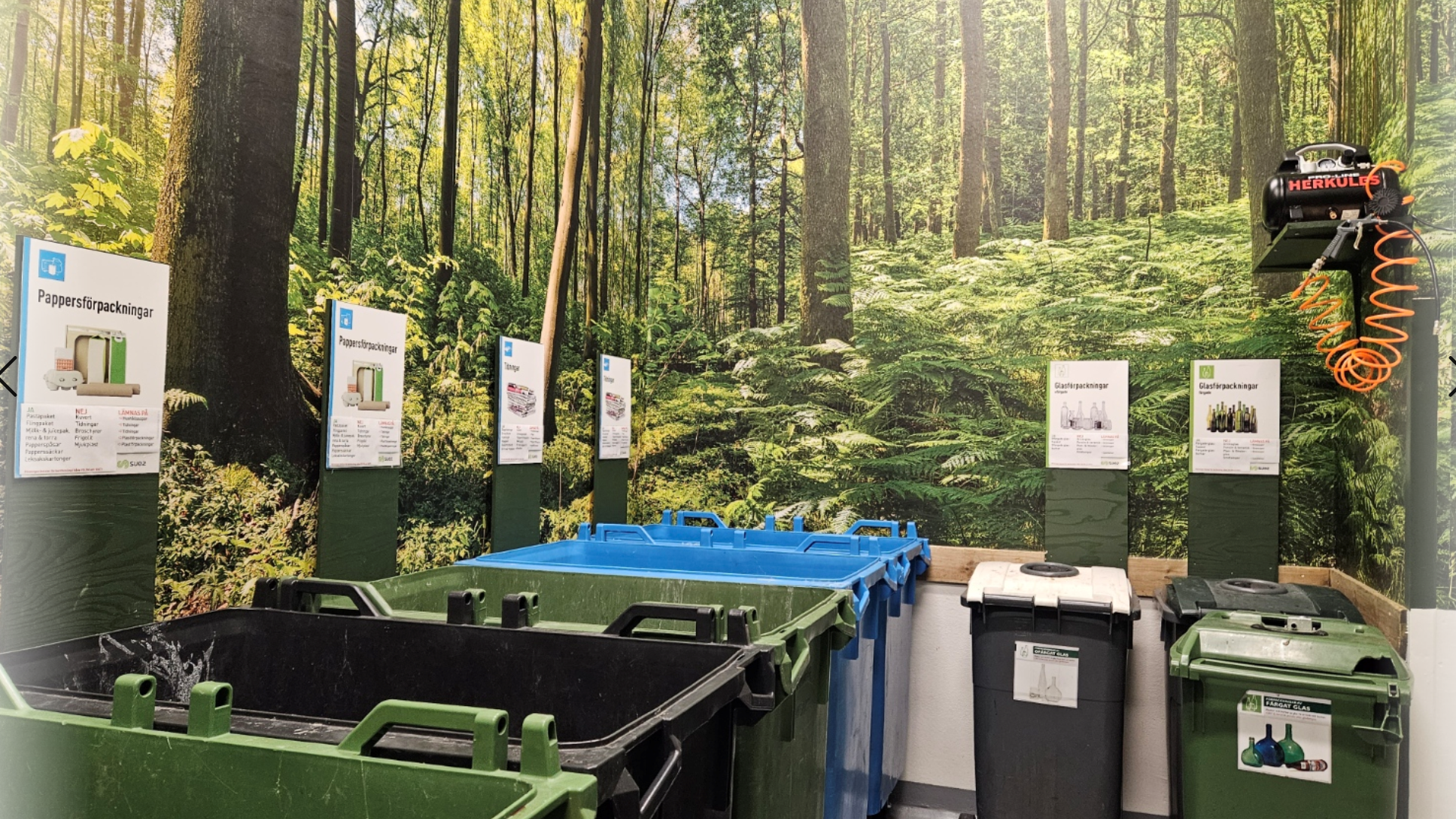 